Hei!Nedenstående kunngjøring ber vi om blir tatt inn under kunngjøringer onsdag den 12. desember 2018(fulldekk).Vennligst benytt logoen til Fagforbundet: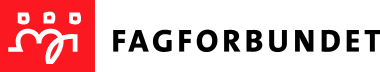 ÅRSMØTE I FAGFORBUNDET NESODDENHoldes onsdag 23.1.2019 klokken 18:15Møtested er kantinen på Nesoddtunet, Håkonskastet 25BEVERTNING, bindende påmelding senest den 6. januar 2019 til ledermarianne.evensen@nesodden.kommune.no Eller tlf. 465 26 684 (sms)Saker som ønskes fremmet i årsmøtet sendes Fagforbundet Nesodden, postboks 123, 1451 Nesoddtangen, eller som e-post til leder innen 26. desember 2018.Styret